Publicado en Madrid el 23/01/2024 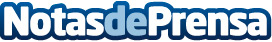 Los españoles mejoran en hábitos saludables y práctica deportiva pero no se sienten satisfechos con su cuerpoHerbalife analiza la evolución de las tendencias de bienestar en España en la última década. 73 kilos y casi 4 horas de deporte a la semana. Así es el perfil medio de los españoles, sin embargo, un 52% de la población no se siente satisfecha con su peso, especialmente las mujeresDatos de contacto:Laura Hermida Alana Consultores917818090Nota de prensa publicada en: https://www.notasdeprensa.es/los-espanoles-mejoran-en-habitos-saludables-y_1 Categorias: Nutrición Sociedad Fitness Bienestar http://www.notasdeprensa.es